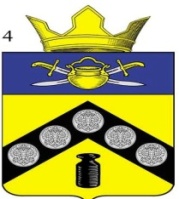 АДМИНИСТРАЦИЯПИМЕНО-ЧЕРНЯНСКОГО СЕЛЬСКОГО ПОСЕЛЕНИЯКОТЕЛЬНИКОВСКОГО МУНИЦИПАЛЬНОГО РАЙОНАВОЛГОГРАДСКОЙ ОБЛАСТИ404365, ул. Историческая, д. 6, х. Пимено-Черни, Котельниковского р-на, Волгоградской обл., тел\факс 7-23-67,ОКПО 04126761, ОГРН – 1053458080455, ИНН – 3413008800, КПП – 341301001ПОСТАНОВЛЕНИЕот 23 сентября    2022 года  			№   36Об отмене дополнительных требованийпожарной безопасности на период действия особого противопожарного режима на территории Волгоградской области	В соответствии с постановлением Губернатора Волгоградской области от 22 сентября  2022 г. № 573 «Об отмене особого противопожарного режима на территории Волгоградской области»,Администрации Пимено-Чернянского сельского поселения п о с т а н о в л я е т: Отменить с 23 сентября 2022 года с 08. час.00 мин. дополнительные требования пожарной безопасности  на территории Пимено-Чернянского сельского поселения.Признать утратившим силу постановление Администрации Пимено-Чернянского сельского поселения от 28.06.2022 г. № 29 «Об установлении дополнительных требований пожарной безопасности на период особого противопожарного режима на территории Пимено-Чернянского сельского поселения Котельниковского муниципального района Волгоградской области».Настоящее постановление вступает в силу со дня его подписания и подлежит официальному обнародованию.Глава Пимено-Чернянского сельского поселения 			О.В. Кувшинов